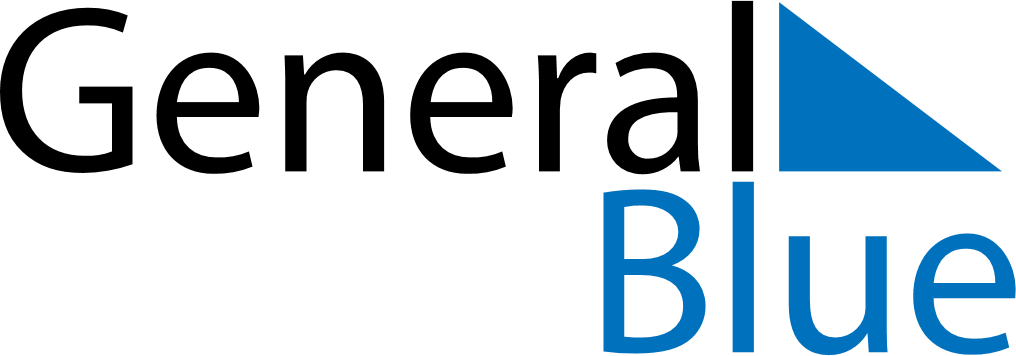 October 2026October 2026October 2026MalawiMalawiMondayTuesdayWednesdayThursdayFridaySaturdaySunday123456789101112131415161718Mother’s Day19202122232425262728293031